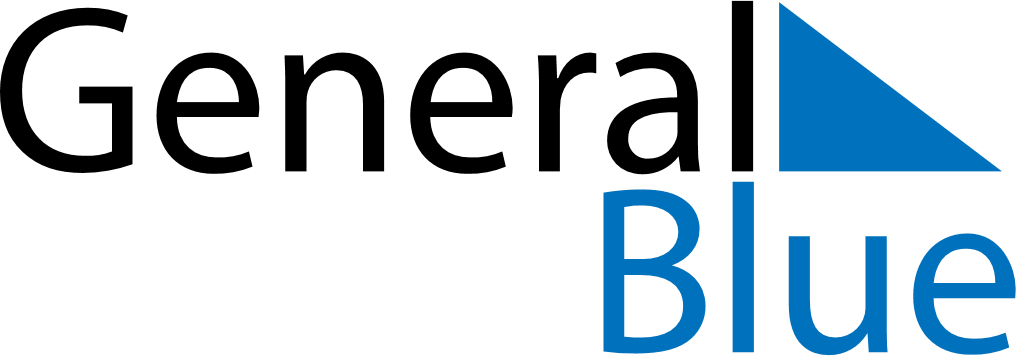 October 2024October 2024October 2024Christmas IslandChristmas IslandMONTUEWEDTHUFRISATSUN123456Territory Day78910111213141516171819202122232425262728293031